Vzory rastlinných pasov nespojené s certifikačnou náveskou na premiestňovanie na území Únie, ako sa uvádza v článku 1 ods. 1 podľa Vykonávacieho nariadenia Komisie (EÚ) 2017/2313, ktorým sa stanovujú špecifikácie formátu rastlinného pasu na premiestňovanie na území Únie a rastlinného pasu na uvedenie do chránenej zóny a na premiestňovanie v nejPožiadavky na prvky rastlinných pasovPrvky rastlinného pasu sa musia usporiadať do tvaru obdĺžnika alebo štvorca a musia byť čitateľné bez použitia vizuálnej pomoci.Musia byť ohraničené čiarou alebo inak jasne oddelené od akéhokoľvek textu alebo obrázkov tak, aby boli jasne viditeľné a rozpoznateľné.Technická špecifikácia: - veľkosť rastlinných pasov, - spôsob ohraničenia, - pomery veľkosti prvkov- štýl písma použitý vo vzoroch slúži iba ako príklad.Vlajka Únie sa môže vytlačiť farebne alebo čierno-bielo, s bielymi hviezdami na čiernom pozadí alebo naopak.Farebné variácie vlajky Únie: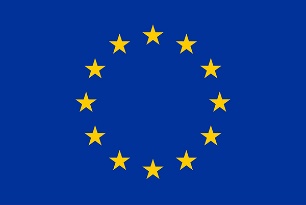 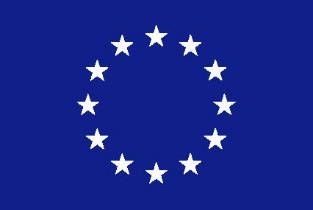 Čiernobiele variácie vlajky Únie: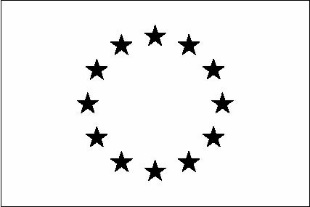 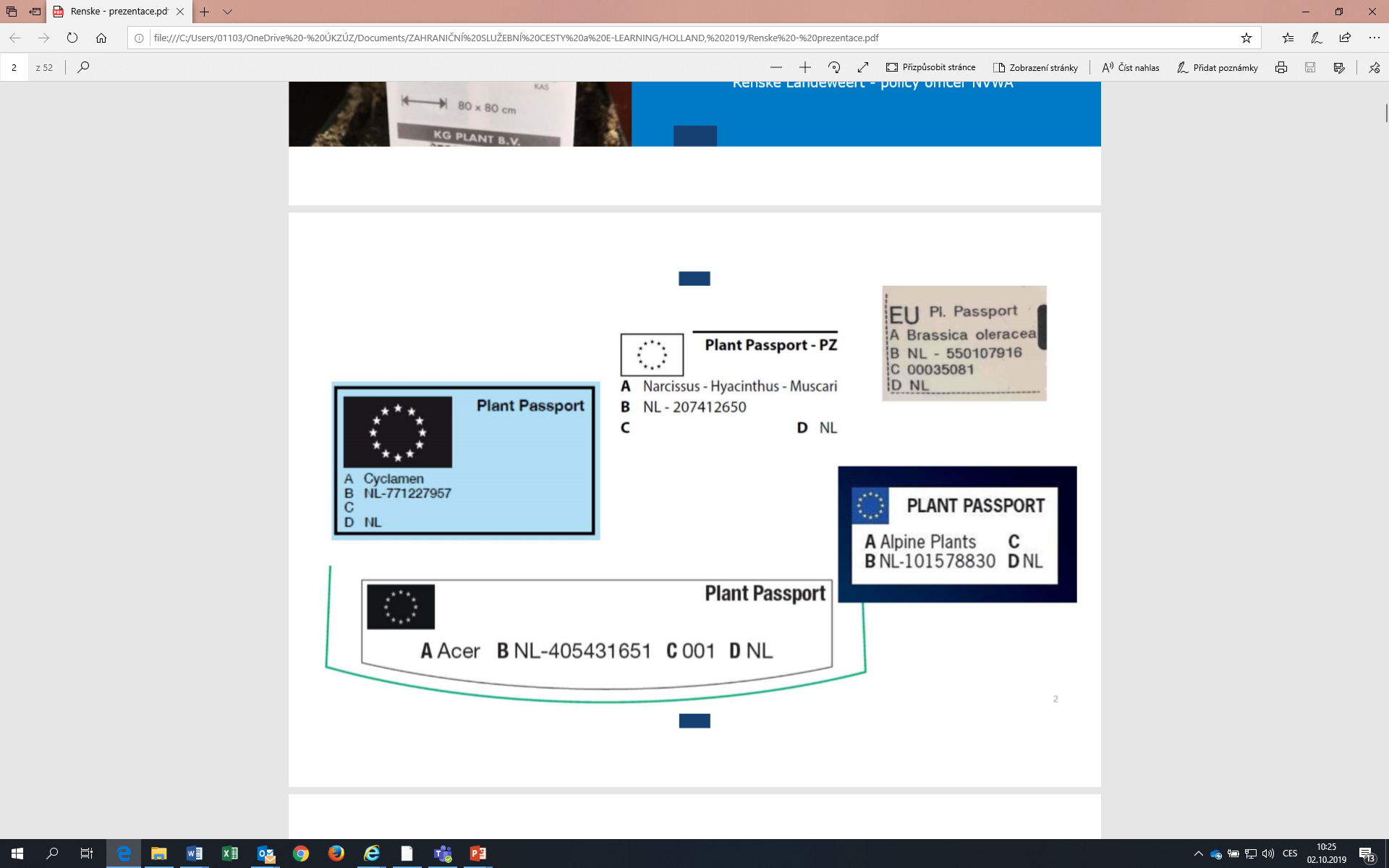 Slovné spojenie „Plant Passport“ alebo „Plant Passport – PZ“ v angličtine a v prípade potreby v jednom z úradných jazykov Únie, ktorý sa má oddeliť lomkou.Vysvetlivky:A – Botanický názov dotknutého rastlinného druhu alebo taxónu v prípade rastlín a rastlinných produktov, prípadne názov dotknutého predmetu, a nepovinne názov odrody.B - registračné číslo v tvare „SK – xxxx“C - kód vysledovatelnosti – určuje si profesionálny prevádzkovateľD - kód členského státu Únie alebo kód tretej krajiny pôvoduXXX pre rastlinné pasy určené na uvedenie do chránenej zóny – vedecký názov karanténneho  škodcu  chránenej zóny alebo EPPO kódy osobitne pridelené týmto škodcom  uvedie sa pod text Rastlinný pas  – CHZ / Plant Passport – PZČASŤ A  - Vzory rastlinných pasov na premiestňovanie na území Únie, ako sa uvádza v článku 1 ods. 1 podľa Vykonávacieho nariadenia Komisie (EÚ) 2017/2313ČASŤ B  - Vzory rastlinných pasov na uvedenie do chránenej zóny a premiestňovanie v nej, ako sa uvádza v článku 1 ods. 2 podľa Vykonávacieho nariadenia Komisie (EÚ) 2017/2313Rastlinný pas / Plant Passport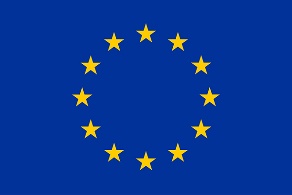 A xxxB  SK - xxxxC xxxD XXRastlinný pas / Plant PassportA xxx                               B           SK – xxxx                C xxxx                      D XXRastlinný pas / Plant PassportA xxxB  SK – xxxxC xxD XXRastlinný pas  – CHZ / Plant Passport – PZ                                   XXXA xxxB  SK – xxxxC  xxxD  XXRastlinný pas – CHZ / Plant Passport – PZXXXA  xxxxx                      B  SK – xxxx          C  xxxxx                    D  XXRastlinný pas  – CHZ / Plant Passport - PZXXXA  xxxxxB  SK – xxxxC  xxxxxD  XX